Zarząd Powiatu Wągrowieckiego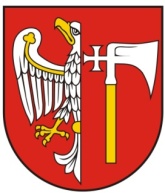 Starostwo Powiatowe, ul. Kościuszki 15, 62 - 100 Wągrowiec,tel. (67) 26 80 500, fax (67 ) 26 27 888, sekretariat (67) 26 20 168,e-mail: powiat@wagrowiec.pl, www.wagrowiec.pl.       INFORMACJA  O WYKONANIU  BUDŻETU  POWIATU  ZA  I  KWARTAŁ  2016 ROKUNa  podstawie art.37 ust. 1, pkt. 1 Ustawy o finansach publicznych  (Dz. U. z 2013r., poz.885 ze zm.), Zarząd Powiatu Wągrowieckiego informuje, że:zaplanowane dochody w kwocie 70.454.536,96 zł, w tym: dochody bieżące w kwocie 69.288.381,86 zł i dochody majątkowe w kwocie 1.166.155,10 zł, zostały zrealizowane w wysokości  21.693.657,41 zł, tj. 30,79 %,  w tym: dochody bieżące w kwocie 21.693.281,31 zł i dochody majątkowe w kwocie 376,10 zł;zaplanowane wydatki w kwocie 67.146.895,96 zł, zostały zrealizowane w kwocie 16.694.133,27 zł, tj. 24,86  %;zaplanowane rozchody z tytułu spłaty otrzymanych krajowych kredytów w kwocie 3.307.641 zł zostały zrealizowane w wysokości 748.338,75 zł, tj. 25 %;za I kwartał 2016r. odnotowano nadwyżkę w kwocie 4.999.524,14 zł, tj. 151,15 % wielkości planowanej  w kwocie 3.307.641 zł;zadłużenie z tytułu zaciągniętych kredytów na dzień 31.03.2016r. wynosi 13.935.821,75 zł.DOCHODY	WYDATKI     Wągrowiec, dnia 20.04.2016r.                      Starosta……………………    /Tomasz Kranc/DziałRozdziałParagrafŹródło dochodówPlanowane dochody na 2016 rok Planowane dochody na 2016 rok Planowane dochody na 2016 rok Wykonanie%DziałRozdziałParagrafŹródło dochodówOgółem w tym:w tym:Wykonanie%DziałRozdziałParagrafŹródło dochodówOgółem BieżącemajątkoweWykonanie%123456789010ROLNICTWO   I  ŁOWIECTWO 3 0003 0000,00 0,0001005Prace geodezyjno-urządzeniowe na potrzeby rolnictwa3 0003 0000,000,002110Dotacje celowe otrzymane z budżetu państwa na zadania bieżące z zakresu administracji rządowej oraz inne zadania zlecone ustawami realizowane przez powiat3 0003 0000,000,00020LEŚNICTWO 283 158283 15870 800,8625,0002001Gospodarka leśna283 158283 15870 789,2625,002460Środki otrzymane od pozostałych jednostek zaliczanych do sektora finansów publicznych na realizację zadań bieżących jednostek zaliczanych do sektora finansów publicznych283 158283 15870 789,2625,0002002Nadzór nad gospodarką  leśną0,000,0011,600,000690Wpływy z różnych opłat0,000,0011,600,00600TRANSPORT  I  ŁĄCZNOŚĆ727 990,10171 835,00556 155,1013 548,801,8660014Drogi publiczne powiatowe727 990,10171 835,00556 155,1013 548,801,860580Wpływy z tytułu grzywien i innych kar  pieniężnych od osób prawnych i innych jednostek organizacyjnych0,000,005 000,000,000840Wpływy ze sprzedaży wyrobów9 0009 0008 501,8094,460970Wpływy z różnych dochodów22 83522 83547,00 0,212710Dotacja celowa otrzymana z tytułu pomocy udzielanej między jednostkami samorządu terytorialnego na dofinansowanie własnych zadań bieżących140 000140 0000,000,006300Dotacja celowa otrzymana z tytułu pomocy finansowej udzielanej między jednostkami samorządu terytorialnego na dofinansowanie własnych zadań inwestycyjnych i zakupów inwestycyjnych556 155,10556 155,100,000,00700GOSPODARKA MIESZKANIOWA 886 887886 887259 236,0429,2370005Gospodarka gruntami i nieruchomościami886 887886 887259 236,0429,232110Dotacje celowe otrzymane z budżetu państwa na zadania bieżące z zakresu administracji rządowej oraz inne zadania zlecone ustawami realizowane przez powiat157 874157 87437 468,0023,730750Wpływy z najmu i dzierżawy składników majątkowych Skarbu Państwa, jednostek samorządu terytorialnego lub innych jednostek zaliczanych do sektora finansów publicznych oraz innych umów o podobnym charakterze478 013478 013116 776,2624,430470Wpływy z opłat za trwały zarząd, użytkowanie i służebności  5 0005 0004 968,2699,370920Wpływy z pozostałych odsetek0,000,0088,270,002360Dochody jednostek samorządu terytorialnego związane z realizacją zadań z zakresu administracji  rządowej oraz innych zadań zleconych ustawami246 000246 00099 935,2540,62710DZIAŁALNOŚĆ USŁUGOWA  1 209 9601 209 960267 293,40 22,0971012Zadania z zakresu geodezji i kartografii800 900800 900150 280,4018,760830Wpływy z usług650 000650 000149 280,4022,972110Dotacje celowe otrzymane z budżetu państwa na zadania bieżące z zakresu administracji rządowej oraz inne zadania zlecone ustawami realizowane przez powiat150 900150 9001 000,000,6671015Nadzór budowlany409 060409 060117 013,0028,612110Dotacje celowe otrzymane z budżetu państwa na zadania bieżące z zakresu administracji rządowej oraz inne zadania zlecone ustawami realizowane przez powiat409 000409 000117 000,0028,610970Wpływy z różnych dochodów      606013,0021,67750ADMINISTRACJA  PUBLICZNA161 223161 223115 611,8371,7175011Urzędy wojewódzkie123 125123 12530 780,00 25,002110Dotacje celowe otrzymane z budżetu państwa na zadania bieżące z zakresu administracji rządowej oraz inne zadania zlecone ustawami realizowane przez powiat123 125123 12530 780,0025,0075020Starostwa powiatowe16 09816 09862 831,83390,310690Wpływy z różnych opłat2 5002 500380,0015,200970Wpływy z różnych dochodów13 59813 59862 451,83  459,2775045Kwalifikacja wojskowa22 00022 00022 000,00100,002110Dotacje celowe otrzymane z budżetu państwa na zadania bieżące z zakresu administracji rządowej oraz inne zadania zlecone ustawami realizowane przez powiat20 00020 00020 000,00100,002120Dotacje celowe otrzymane z budżetu państwa na zadania bieżące realizowane przez powiat na podstawie porozumień z organami administracji rządowej2 0002 0002 000,00100,00754BEZPIECZEŃSTWO PUBLICZNE  I  OCHRONA PRZECIWPOŻAROWA3 439 8523 439 8521 172 515,7134,0975405Komendy powiatowe Policji0,000,00326,570,002910Wpływy ze zwrotów dotacji oraz płatności, w tym wykorzystanych niezgodnie z przeznaczeniem lub wykorzystanych z naruszeniem procedur, o których mowa w art. 184 ustawy, pobranych nienależnie lub w nadmiernej wysokości0,000,00326,570,0075411Komendy powiatowe Państwowej Straży Pożarnej3 439 8523 439 8521 172 189,1434,082110Dotacje celowe otrzymane z budżetu państwa na zadania bieżące z zakresu administracji rządowej oraz inne zadania zlecone ustawami realizowane przez powiat3 439 0003 439 0001 171 933,0034,080970Wpływy z różnych dochodów800800246,0930,762360Dochody jednostek samorządu terytorialnego związane z realizacją zadań z zakresu administracji  rządowej oraz innych zadań zleconych ustawami525210,0519,33755WYMIAR SPRAWIEDLIWOŚCI185 400185 40046 350,0025,0075515Nieodpłatna pomoc prawna185 400185 40046 350,0025,002110Dotacje celowe otrzymane z budżetu państwa na zadania bieżące z zakresu administracji rządowej oraz inne zadania zlecone ustawami realizowane przez powiat185 400185 40046 350,0025,00756DOCHODY OD OSÓB  PRAWNYCH, OD OSÓB FIZYCZNYCH I  OD INNYCH JEDNOSTEK  NIEPOSIADAJĄCYCH OSOBOWOŚCI  PRAWNEJ  ORAZ  WYDATKI  ZWIĄZANE  Z  ICH POBOREM12 915 87712 915 8773 371 495,7026,1075618Wpływy z innych opłat stanowiących dochody jednostek samorządu terytorialnego na podstawie ustaw2 699 6332 699 6331 014 009,3737,560420Wpływy z opłaty komunikacyjnej1 867 2171 867 217487 022,7526,080460Wpływy z opłaty eksploatacyjnej0,000,0014 390,560,000490Wpływy z innych lokalnych opłat pobieranych przez jednostki samorządu terytorialnego na podstawie odrębnych ustaw652 241652 241466 050,8371,450650Wpływy z opłat za wydanie prawa jazdy180 175180 17545 170,0025,070690Wpływy z różnych opłat0,000,0011,600,000920 Wpływy z pozostałych odsetek0,000,00545,810,0075622Udziały powiatów w podatkach stanowiących dochód budżetu państwa10 216 24410 216 2442 357 486,3323,080010Podatek dochodowy od osób fizycznych10 016 24410 016 2442 281 609,00 22,780020Podatek dochodowy od osób prawnych200 000200 00075 877,3337,94758RÓŻNE ROZLICZENIA   39 706 83439 706 83414 144 463,1635,6275801Część oświatowa subwencji ogólnej dla jednostek samorządu terytorialnego31 466 83731 466 83712 102 630,0038 462920Subwencje ogólne z budżetu państwa31 466  83731 466 83712 102 630,0038,4675803Część wyrównawcza subwencji ogólnej dla powiatów5 418 2985 418 2981 354 575,0025,002920Subwencje ogólne z budżetu państwa5 418 2985 428 2981 354 575,0025,0075814Różne rozliczenia finansowe124 542124 54212 969,16 10,410920Pozostałe odsetki124 542124 54212 969,1610,4175832Część równoważąca subwencji ogólnej dla powiatów2 697 1572 697 157674 289,0025,002920Subwencje ogólne z budżetu państwa2 697 1572 697 157674 289,0025,00801OŚWIATA  I  WYCHOWANIE  1 010 1851 010 185263 754,6626,1180120Licea ogólnokształcące78 95878 95824 187,0730,630920Wpływy z pozostałych odsetek0,000,0037,860,000970Wpływy z różnych dochodów78 95878 95824 149,2130,5880130Szkoły zawodowe	540 555540 555128 026,7923,680690Wpływy z różnych opłat0,000,00123,000,000830Wpływy z usług0,000,00100,000,000920Wpływy z pozostałych odsetek0,000,009,830,000970Wpływy z różnych dochodów  466 566466 566126 595,3127,132310Dotacje celowe otrzymane z gminy na zadania bieżące realizowane na podstawie porozumień (umów) między jednostkami samorządu terytorialnego73 98973 9890,000,002910Wpływy ze zwrotów dotacji oraz płatności, w tym wykorzystanych niezgodnie z przeznaczeniem lub wykorzystanych z naruszeniem procedur, o których mowa w art. 184 ustawy, pobranych nienależnie lub w nadmiernej wysokości0,000,001 198,650,0080140Centra kształcenia ustawicznego i praktycznego oraz ośrodki dokształcania zawodowego162 000162 00040 200,0024,810970Wpływy z różnych dochodów   156 000156 00039 400,0025,262320Dotacje celowe otrzymane z powiatu na zadania bieżące realizowane na podstawie porozumień (umów) między jednostkami samorządu terytorialnego6 0006 000800,0013,3380148Stołówki szkolne i przedszkolne228 672228 67271 340,8031,200830Wpływy z usług228 672228 67271 340,8031,20851OCHRONA   ZDROWIA   2 703 4492 093 449610 000444 557,0016,4485111Szpitale ogólne610 000610 0000,000,006300Dotacja celowa otrzymana z tytułu udzielanej między jednostkami samorządu terytorialnego na dofinansowanie własnych zadań inwestycyjnych i zakupów inwestycyjnych610 000610 0000,000,0085156Składki na ubezpieczenie zdrowotne oraz świadczenia dla osób nieobjętych obowiązkiem ubezpieczenia zdrowotnego2 093 4492 093 449444 557,0021,242110Dotacje celowe otrzymane z budżetu państwa na zadania bieżące z zakresu administracji rządowej oraz inne zadania zlecone ustawami realizowane przez powiat  2 093 4492 093 449444 557,0021,24852POMOC  SPOŁECZNA4 392 0464 392 0461 008 203,6822,9685201Placówki opiekuńczo – wychowawcze1 084 0611 084 061262 060,1324,170680Wpływy od rodziców  z tytułu  opłaty za pobyt dziecka w pieczy zastępczej2 0002 000492,5724,630830Wpływy z usług250 261250 26118 578,587,420970Wpływy z różnych dochodów20020075,3237,662320Dotacje celowe otrzymane z powiatu na zadania bieżące realizowane na podstawie porozumień (umów) między jednostkami samorządu terytorialnego831 600831 600242 913,6629,2185202Domy pomocy społecznej2 275 0792 275 079596 224,4126,212130Dotacje celowe otrzymane z budżetu państwa na realizację bieżących zadań własnych powiatu402 325402 325125 482,0031,190830Wpływy z usług1 856 0041 856 004467 822,0925,210970Wpływy z różnych dochodów16 75016 7502 920,3217,4385204Rodziny zastępcze1 031 7561 031 756149 747,8414,510680Wpływy od rodziców  z tytułu opłaty za pobyt dziecka w pieczy zastępczej5 000 5 0000,000,000830Wpływy z usług301 845301 84541 891,9513,880970Wpływy z różnych dochodów0,000,001 222,130,002320Dotacje celowe otrzymane z powiatu na zadania bieżące realizowane na podstawie  porozumień (umów) między jednostkami samorządu terytorialnego724 911724 911106 633,7614,7185218Powiatowe centra pomocy rodzinie15015041,00 27,330970Wpływy z różnych dochodów15015041,00 27,3385220Jednostki specjalistycznego poradnictwa, mieszkania chronione i ośrodki interwencji kryzysowej1 0001 000130,3013,030970Wpływy z różnych dochodów1 0001 000130,3013,03853POZOSTAŁE  ZADANIA  W  ZAKRESIE POLITYKI SPOŁECZNEJ1 542 933,861 542 933,86196 679,3212,7585321Zespoły do spraw orzekania o niepełnosprawności195 911195 91160 225,7630,742110Dotacje celowe otrzymane z budżetu państwa na zadania bieżące z zakresu administracji rządowej oraz inne zadania zlecone ustawami realizowane przez powiat 195 543195 54360 168,0030,772360Dochody jednostek samorządu terytorialnego związane z realizacją zadań z zakresu administracji rządowej oraz innych zadań zleconych ustawami36836857,7615,7085322Fundusz Pracy   521 400521 400130 350,0025,002690Środki z Funduszu Pracy otrzymane przez powiat z przeznaczeniem na finansowanie kosztów wynagrodzenia i składek na ubezpieczenia społeczne pracowników powiatowego urzędu pracy521 400521 400130 350,0025,0085324Państwowy  Fundusz  Rehabilitacji Osób Niepełnosprawnych30 00030 0006 000,0020,000970Wpływy z różnych dochodów30 00030 0006 000,0020,0085333Powiatowe urzędy pracy43 46443 464103,560,240970Wpływy z różnych dochodów43 46443 464103,560,2485395Pozostała działalność752 158,86752 158,860,000,002057Dotacje celowe w ramach programów finansowa-nych z udziałem środków europejskich oraz środków, o których mowa w art. 5 ust 3 pkt 5 lit a i b ustawy, lub płatności w ramach środków europejskich, realizowanych przez jednostki samorządu terytorialnego752 158,86752 158,860,000,00854EDUKACYJNA  OPIEKA  WYCHOWAWCZA1 081 7701 081 7700,00310 787,3028,7385403Specjalne ośrodki szkolno - wychowawcze37 01637 01615 709,1942,440690Wpływy z różnych opłat34 33634 3368 618,0025,100970Wpływy z różnych dochodów2 6802 6807 091,19264,6085406Poradnie psychologiczno – pedagogiczne, w tym poradnie specjalistyczne28 47128 4716 742,2123,680970Wpływy z różnych dochodów28 47128 4716 742,2123,6885407Placówki wychowania pozaszkolnego343410,00  29,410970Wpływy z różnych dochodów343410,0029,4185410Internaty i bursy szkolne830 081830 081223 897,0126,970830Wpływy z usług548 858548 858153 568,4027,980920Wpływy z pozostałych odsetek0,000,009,400,000970Wpływy z różnych dochodów281 223281 22370 319,2125,0085419Ośrodki rewalidacyjno-wychowawcze0,000,000,900,002910Wpływy ze zwrotów dotacji oraz płatności, w tym wykorzystanych niezgodnie z przeznaczeniem lub wykorzystanych z naruszeniem procedur, o których mowa w art. 184 ustawy, pobranych nienależnie lub w nadmiernej wysokości0,000,000,900,0085420Młodzieżowe ośrodki wychowawcze82.76482 7640,0027 819,0233,610690Wpływy z różnych opłat49 20049 20018 014,0036,610830Wpływy z usług5 0005 000621,4112,430870Wpływy ze sprzedaży składników majątkowych0,000,00376,100,000970Wpływy z różnych dochodów23 60423 6048 807,5137,312700Środki na dofinansowanie własnych zadań bieżących gmin (związków gmin), powiatów (związków powiatów), samorządów województw, pozyskane z innych źródeł4 9604 9600,000,0085421Młodzieżowe ośrodki socjoterapii103 404103 40436 608,9735,400690Wpływy z różnych opłat102 960102 96036 142,8535,100920Wpływy z pozostałych odsetek0,000,00315,43 0,000970Wpływy z różnych dochodów444444150,6933,94900GOSPODARKA KOMUNALNA I OCHRONA ŚRODOWISKA200 500200 5006 159,953,0790019Wpływy i wydatki związane z gromadzeniem środków z opłat za korzystanie ze środowiska200 500200 5006 159,953,070580Grzywny i inne kary pieniężne od osób prawnych i innych jednostek organizacyjnych5005000,000,000690Wpływy z różnych opłat200 000200 0006 159,953,08921KULTURA I OCHRONA DZIEDZICTWA NARODOWEGO3 4723 4722 200,0063,3692195Pozostała działalność3 4723 4722 200,0063,362700Środki na dofinansowanie własnych zadań bieżących gmin (związków gmin), powiatów (związków powiatów), samorządów województw, pozyskane z innych źródeł3 4723 4722 200,0063,36OGÓŁEM  DOCHODYOGÓŁEM  DOCHODY70 454 536,9669 288 381,861 166 155,1021 693 657,4130,792057Dotacje celowe w ramach programów finansowanych z udziałem środków europejskich oraz środków, o których mowa w art. 5 ust. 3 pkt. 5 lit. a i b ustawy, lub płatności w ramach budżetu środków europejskich, realizowanych przez jednostki samorządu terytorialnego752 158,86752 158,860,000,002110Dotacje celowe otrzymane z budżetu państwa na zadania bieżące z zakresu administracji rządowej oraz inne zadania zlecone ustawami realizowane przez powiat6 777 2916 777 2911 929 256,0028,472120Dotacje celowe otrzymane z budżetu państwa na zadania bieżące realizowane przez powiat na podstawie porozumień z organami administracji   rządowej2 0002 0002 000,00100,002130Dotacje celowe otrzymane z budżetu państwa na realizację bieżących zadań własnych powiatu402 325402 325125 482,00 31,192310Dotacje celowe otrzymane z gminy na zadania bieżące realizowane na podstawie porozumień (umów) między jednostkami samorządu terytorialnego73 98973 9890,000,002320Dotacje celowe otrzymane z powiatu na zadania bieżące realizowane na podstawie porozumień (umów) między jednostkami samorządu terytorialnego1 562 5111 562 511350 347,4222,422710Dotacja celowa otrzymana z tytułu pomocy finansowej udzielanej między jednostkami samorządu terytorialnego na dofinansowanie własnych zadań bieżących140 000140 0000,000,002920Subwencje ogólne z budżetu państwa39 582 29239 582 29214 131 494,00 35,706300Dotacja celowa otrzymana z tytułu pomocy finansowej udzielanej między jednostkami samorządu terytorialnego na dofinansowanie własnych zadań inwestycyjnych i zakupów inwestycyjnych1 166 155,101 166 155,100,000,00Dochody pozyskane z innych źródeł812 900812 990203 339,26 25,01Dochody własne19 182 82519 182 8254 951 738,73 25,81DziałRozdziała) Planb) wykonaniec) %z tego:z tego:z tego:z tego:z tego:z tego:z tego:z tego:z tego:z tego:z tego:z tego:z tego:DziałRozdziała) Planb) wykonaniec) %wydatkibieżącez tego:z tego:z tego:z tego:z tego:z tego:z tego:wydatkiz tego:inwestycje i zakupy inwesty-cyjne w tym:na  programy finansowane z udziałem środków, o których mowa w art.5 ust 1 pkt 2 i 3 uofpw tym:na  programy finansowane z udziałem środków, o których mowa w art.5 ust 1 pkt 2 i 3 uofpw tym:na  programy finansowane z udziałem środków, o których mowa w art.5 ust 1 pkt 2 i 3 uofpDziałRozdziała) Planb) wykonaniec) %wydatkibieżącewydatkijednostekbudżetowychw tym na:w tym na:dotacje nazadania bieżąceŚwiadczenia na rzecz osóbfizycznychwydatki na  programy finansowane z udziałem środ-ków, o któ-rych mowa w art.5 ust 1 pkt 2 i 3 uofpobsługadługumajątkowez tego:inwestycje i zakupy inwesty-cyjne w tym:na  programy finansowane z udziałem środków, o których mowa w art.5 ust 1 pkt 2 i 3 uofpw tym:na  programy finansowane z udziałem środków, o których mowa w art.5 ust 1 pkt 2 i 3 uofpw tym:na  programy finansowane z udziałem środków, o których mowa w art.5 ust 1 pkt 2 i 3 uofpDziałRozdziałNazwaNazwaa) Planb) wykonaniec) %wydatkibieżącewydatkijednostekbudżetowychWynagrodze-nia i składki od nichnaliczanewydatki związane z realizacją ichstatutowychzadańdotacje nazadania bieżąceŚwiadczenia na rzecz osóbfizycznychwydatki na  programy finansowane z udziałem środ-ków, o któ-rych mowa w art.5 ust 1 pkt 2 i 3 uofpobsługadługuz tego:inwestycje i zakupy inwesty-cyjne w tym:na  programy finansowane z udziałem środków, o których mowa w art.5 ust 1 pkt 2 i 3 uofpw tym:na  programy finansowane z udziałem środków, o których mowa w art.5 ust 1 pkt 2 i 3 uofpw tym:na  programy finansowane z udziałem środków, o których mowa w art.5 ust 1 pkt 2 i 3 uofpDziałRozdziała) Planb) wykonaniec) %wydatkibieżącewydatkijednostekbudżetowychWynagrodze-nia i składki od nichnaliczanewydatki związane z realizacją ichstatutowychzadańdotacje nazadania bieżąceŚwiadczenia na rzecz osóbfizycznychwydatki na  programy finansowane z udziałem środ-ków, o któ-rych mowa w art.5 ust 1 pkt 2 i 3 uofpobsługadługuz tego:inwestycje i zakupy inwesty-cyjne w tym:na  programy finansowane z udziałem środków, o których mowa w art.5 ust 1 pkt 2 i 3 uofpw tym:na  programy finansowane z udziałem środków, o których mowa w art.5 ust 1 pkt 2 i 3 uofpw tym:na  programy finansowane z udziałem środków, o których mowa w art.5 ust 1 pkt 2 i 3 uofpDziałRozdziała) Planb) wykonaniec) %wydatkibieżącewydatkijednostekbudżetowychWynagrodze-nia i składki od nichnaliczanewydatki związane z realizacją ichstatutowychzadańdotacje nazadania bieżąceŚwiadczenia na rzecz osóbfizycznychwydatki na  programy finansowane z udziałem środ-ków, o któ-rych mowa w art.5 ust 1 pkt 2 i 3 uofpobsługadługuz tego:inwestycje i zakupy inwesty-cyjne w tym:na  programy finansowane z udziałem środków, o których mowa w art.5 ust 1 pkt 2 i 3 uofpw tym:na  programy finansowane z udziałem środków, o których mowa w art.5 ust 1 pkt 2 i 3 uofpw tym:na  programy finansowane z udziałem środków, o których mowa w art.5 ust 1 pkt 2 i 3 uofpDziałRozdziała) Planb) wykonaniec) %wydatkibieżącewydatkijednostekbudżetowychWynagrodze-nia i składki od nichnaliczanewydatki związane z realizacją ichstatutowychzadańdotacje nazadania bieżąceŚwiadczenia na rzecz osóbfizycznychwydatki na  programy finansowane z udziałem środ-ków, o któ-rych mowa w art.5 ust 1 pkt 2 i 3 uofpobsługadługuz tego:inwestycje i zakupy inwesty-cyjne w tym:na  programy finansowane z udziałem środków, o których mowa w art.5 ust 1 pkt 2 i 3 uofpw tym:na  programy finansowane z udziałem środków, o których mowa w art.5 ust 1 pkt 2 i 3 uofpw tym:na  programy finansowane z udziałem środków, o których mowa w art.5 ust 1 pkt 2 i 3 uofpDziałRozdziała) Planb) wykonaniec) %wydatkibieżącewydatkijednostekbudżetowychWynagrodze-nia i składki od nichnaliczanewydatki związane z realizacją ichstatutowychzadańdotacje nazadania bieżąceŚwiadczenia na rzecz osóbfizycznychwydatki na  programy finansowane z udziałem środ-ków, o któ-rych mowa w art.5 ust 1 pkt 2 i 3 uofpobsługadługuz tego:inwestycje i zakupy inwesty-cyjne w tym:na  programy finansowane z udziałem środków, o których mowa w art.5 ust 1 pkt 2 i 3 uofpw tym:na  programy finansowane z udziałem środków, o których mowa w art.5 ust 1 pkt 2 i 3 uofpw tym:na  programy finansowane z udziałem środków, o których mowa w art.5 ust 1 pkt 2 i 3 uofp010Rolnictwo i łowiectwoabc45 0000,000,0045 0000,000,005 0000,000,00 5 0000,000,00 40 0000,000,0001005Prace geodezyjno – urządzeniowe na potrzeby rolnictwa ab c5 0000,000,005 0000,000,005 0000,000,005 0000,000,0001009Spółki wodneabc40 0000,000,0040 0000,000,0040 0000,000,00020Leśnictwoabc330 87270 789,2621,39330 87270 789,2621,394 8861 221,3025,00 4 8861 221,3025,0047 7140,000,00278 27269 567,9625,0002001Gospodarka leśnaabc283 15870 789,2625,00283 15870 789,2625,004 8861 221,3025,004 8861 221,3025,00278 27269 567,9625,0020002Nadzór nad gospodarką leśnąabc47 7140,000,0047 7140,000,0047 7140,000,00600Transport i łącznośćabc4 051 000528 941,6313,063 141 000528 941,6316,843 123 549528 355,2516,921 014 653260 786,9625,702 108 896267 568,2912,6917 451586,38 3,36910 0000,000,00 910 0000,000,00600Transport i łącznośćabc4 051 000528 941,6313,063 141 000528 941,6316,843 123 549528 355,2516,921 014 653260 786,9625,702 108 896267 568,2912,6917 451586,38 3,36910 0000,000,00 910 0000,000,0060014Drogi publiczne powiatoweabc3 441 000528 941,6315,373 141 000528 941,6316,843 123 549528 355,2516,921 014 653260 786,9625,702 108 896267 568,2912,6917 451586,38 3,36300 0000,000,00300 0000,000,0060016Drogi publiczne gminnea b c610 0000,000,00610 0000,000,00610 0000,000,00630Turystykaabc15 264800,005,24  15 264800,005,244 000800,0020,004 000800,0020,0011 2640,000,0063003Zadania w zakresie upowszechniania turystykiabc11 2640,000,0011 2640,000,0011 2640,000,0063095Pozostała działalnośćabc4 000800,0020,004 000800,0020,004 000800,0020,004 000800,0020,0070070005 Gospodarka mieszkaniowaabc199 17439 351,5019,76199 17439 351,5019,76199 17439 351,5019,7649 87412 468,0025,00149 30026 883,5018,01710Działalność usługowaabc789 900136 226,9417,25759 900136 226,9417,93759 075136 226,9417,95333 16283 044,0124,93425 91353 182,9312,478250,000,00 30 0000,000,0030 0000,000,0071012Zadania z zakresu  geodezji i kartografiiabc380 90040 360,3910,60350 90040 360,3911,50350 90040 360,3911,50350 90040 360,3911,5030 0000,000,00 30 0000,000,0071015Nadzór  budowlanyabc409 00095 866,5523,44409 00095 866,5523,44408 17595 866,5523,49333 16283 044,0124,9375 01312 822,5417,098250,000,0071015Nadzór  budowlanyabc409 00095 866,5523,44409 00095 866,5523,44408 17595 866,5523,49333 16283 044,0124,9375 01312 822,5417,098250,000,00750Administracja publicznaabc7 373 7852 041 299,0227,687 349 7852 028 409,8527,607 062 8071 948 614,9127,595 482 4551 471 313,0626,841 580 352477 301,8530,204 0004 000,00100,00 282 97875 794,9426,7824 00012 889,1753,7024 00012 889,1753,7075011Urzędywojewódzkieabc123 12526 300,2621,36123 12526 300,2621,36123 12526 300,2621,36123 12526 300,2621,3675011Urzędywojewódzkieabc123 12526 300,2621,36123 12526 300,2621,36123 12526 300,2621,36123 12526 300,2621,3675019Rady powiatówabc274 47870 695,2025,76274 47870 695,2025,762 0000,000,002 0000,000,00272 47870 695,2025,9575019Rady powiatówabc274 47870 695,2025,76274 47870 695,2025,762 0000,000,002 0000,000,00272 47870 695,2025,9575020Starostwa powiatoweabc6 800 1821 912 928,8728,136 776 1821 900 039,7028,046 765 6821 894 939,9628,015 334 8801 445 012,8027,091 430 802449 927,1631,4510 5005 099,7448,5724 00012 889,1753,7024 00012 889,1753,7075045Kwalifikacja wojskowaabc22 0000,000,0022 0000,000,0022 0000,000,0018 4500,000,003 5500,000,0075045Kwalifikacja wojskowaabc22 0000,000,0022 0000,000,0022 0000,000,0018 4500,000,003 5500,000,0075075Promocja jednostek samorządu terytorialnegoabc150 00027 374,6918,25150 00027 374,6918,25150 00027 374,6918,256 0000,000,00144 00027 374,6919,0175075Promocja jednostek samorządu terytorialnegoabc150 00027 374,6918,25150 00027 374,6918,25150 00027 374,6918,256 0000,000,00144 00027 374,6919,0175095Pozostała działalnośćabc4 0004 000,00100,004 0004 000,00100,004 0004 000,00100,00 754Bezpieczeństwo publiczne i ochrona przeciwpożarowaabc3 441 500939 370,4727,303 441 500939 370,4727,303 278 067905 236,3627,612 996 270846 336,7428,25281 79758 899,6220,902 500 0,000,00 160 93334 134,1121,21754Bezpieczeństwo publiczne i ochrona przeciwpożarowaabc3 441 500939 370,4727,303 441 500939 370,4727,303 278 067905 236,3627,612 996 270846 336,7428,25281 79758 899,6220,902 500 0,000,00 160 93334 134,1121,2175411 Komendy powiatowe Państwowej Straży Pożarnejabc3 439 000939 370,4727,323 439 000939 370,4727,323 278 067905 236,3627,612 996 270846 336,7428,25281 79758 899,6220,90160 93334 134,1121,2175495Pozostała działalnośća b c 2 5000,000,002 5000,000,002 5000,000,00 75575515Wymiar sprawiedliwościNieodpłatna pomoc prawnaabc185 40034 140,0518,41185 40034 140,0518,41125 45419 153,5515,27125 45419 153,5515,2759 94614 986,5025,00 757Obsługa długu publicznegoabc450 00097 507,1921,67450 00097 507,1921,67450 00097 507,1921,67 757Obsługa długu publicznegoabc450 00097 507,1921,67450 00097 507,1921,67450 00097 507,1921,6775702Obsługa papierów war-tościowych, kredytów i pożyczek jednostek samorządu terytorialnegoabc450 00097 507,1921,67450 00097 507,1921,67450 00097 507,1921,6775875818Różne rozliczeniaabc1 987 367,41--552 854,41--552 854,41--552 854,41--1 434 513--1 434 51375875818Różne rozliczeniaabc1 987 367,41--552 854,41--552 854,41--552 854,41--1 434 513--1 434 513Rezerwa ogólnaabc66 836,41--66 836,41--66 836,41--66 836,41--Rezerwa ogólnaabc66 836,41--66 836,41--66 836,41--66 836,41--Rezerwy celoweabc486 018--486 018--486 018--486 018--Rezerwy na inwestycje i zakupy inwestycyjneabc1 434 513--1 434 513--1 434 513801Oświata i wychowanieabc22 758 1456 719 326,07 29,5222 544 1456 719 326,07 29,8121 755 9796 660 018,5230,61 18 405 0685 805 560,4231,54 3 350 911854 458,1025,50 545 69911 062,852,03242 46748 244,7019,90 214 0000,000,00 214 0000,000,0080102Szkoły podstawowe specjalneabc1 021 976282 349,4227,63 1 021 976282 349,4227,631 017 959282 252,0727,73729 839196 291,3326,90288 12085 960,7429,844 017 97,352,4280102Szkoły podstawowe specjalneabc1 021 976282 349,4227,63 1 021 976282 349,4227,631 017 959282 252,0727,73729 839196 291,3326,90288 12085 960,7429,844 017 97,352,4280111Gimnazja specjalneabc2 610 206735 745,80 28,192 610 206735 745,80 28,192 524 332716 486,3128,382 323 230673 342,9928,98201 10243 143,3221,4585 87419 259,4922,4380111Gimnazja specjalneabc2 610 206735 745,80 28,192 610 206735 745,80 28,192 524 332716 486,3128,382 323 230673 342,9928,98201 10243 143,3221,4585 87419 259,4922,4380120Licea ogólnokształcąceabc5 348 0041 632 462,6930,525 348 0041 632 462,6930,525 330 5981 631 028,9430,604 612 8911 437 057,3131,15717 707193 971,6327,0317 4061 433,758,2480130Szkoły zawodoweabc11 753 9143 581 129,1130,4711 739 9143 581 129,1130,5010 870 2133 542 612,1532,599 200 9683 048 691,9633,131 669 245493 920,1929,59535 69911 062,852,07134 00227 454,1120,49214 0000,000,00 214 0000,000,0080134Szkoły zawodowe specjalneabc373 480108 577,0429,07373 480108 577,0429,07372 977108 577,0429,11358 419108 577,0430,2914 5580,000,005030,000,0080134Szkoły zawodowe specjalneabc373 480108 577,0429,07373 480108 577,0429,07372 977108 577,0429,11358 419108 577,0430,2914 5580,000,005030,000,0080140Centra kształcenia usta-wicznego i praktycznego oraz ośrodki dokształ-cania zawodowegoabc521 382145 579,8327,92521 382145 579,8327,92510 717145 579,8328,50485 352145 579,8329,9925 3650,000,0010 0000,000,006650,000,0080144Inne formy kształcenia osobno niewymienioneabc416 698118 626,37 28,47416 698118 626,37 28,47416 698118 626,37 28,47416 698118 626,37 28,4780146Dokształcanie i doskonalenie  nauczycieliabc115 9254 092,123,53115 9254 092,123,53115 9254 092,123,533 0000,000,00112 9254 092,123,6280148Stołówki szkolne i przedszkolneabc228 84167 335,9729,42228 84167 335,9729,42228 84167 335,9729,42117 62533 965,8728,88111 21633 370,1030,0080150Realizacja zadań wymagają-cych stosowania specjalnej organizacji nauki i metod pracy dla dzieci i młodzieży w szkołach podstawowych, gimnazjach, liceach ogólno- kształcących, liceach profi-lowanych i szkołach zawodo-wych oraz szkołach artystycznycha b c72 84627 022,5937,1072 84627 022,5937,1072 84627 022,5937,1072 84627 022,5937,1080151Kwalifikacyjne kursy zawodoweabc80 86016 405,1320,2980 86016 405,1320,2980 86016 405,1320,2979 70016 405,1320,581 1600,000,0080195Pozostała działalnośćabc214 0130,000,00214 0130,000,00214 0130,000,004 5000,000,00209 5130,000,00851Ochrona zdrowiaabc2 986 504440 806,0014,762 136 504440 806,0020,63 2 127 099431 401,0020,282 0000,000,002 125 099431 401,0020,309 4059 405,00100,00850 0000,000,00850 000 0,000,0050 0000,000,0085111Szpitale ogólnea b c850 0000,000,00850 0000,000,00850 0000,000,0050 0000,000,0085153Zwalczanie narkomaniiabc4 5000,000,004 5000,000,004 5000,000,004 5000,000,0085153Zwalczanie narkomaniiabc4 5000,000,004 5000,000,004 5000,000,004 5000,000,0085156Składki na ubezpieczenie zdrowotne oraz świad-czenia dla osób nieobję-tych obowiązkiem ubez-pieczenia zdrowotnegoabc2 093 449429 484,2520,522 093 449429 484,2520,522 093 449429 484,2520,522 093 449429 484,2520,5285195Pozostała działalnośćabc38 55511 321,7529,3738 55511 321,7529,3729 1501 916,756,582 0000,000,0027 1501 916,757,069 4059 405,00100,0085195Pozostała działalnośćabc38 55511 321,7529,3738 55511 321,7529,3729 1501 916,756,582 0000,000,0027 1501 916,757,069 4059 405,00100,00852Pomoc społecznaabc7 827 6171 805 613,34 23,077 827 6171 805 613,34 23,075 250 5181 196 861,9622,80 3 883 084960 132,4524,73 1 367 434236 729,5117,31 393 65699 678,1025,32 2 183 443509 073,2823,32 85201Placówki opiekuńczo-wychowawczeabc1 686 299441 360,1726,171 686 299441 360,1726,171 422 900372 947,2426,21969 005263 545,8227,20453 895109 401,4224,10163 11541 326,1525,34100 28427 086,7827,0185201Placówki opiekuńczo-wychowawczeabc1 686 299441 360,1726,171 686 299441 360,1726,171 422 900372 947,2426,21969 005263 545,8227,20453 895109 401,4224,10163 11541 326,1525,34100 28427 086,7827,0185202Domy pomocy społecznejabc2 274 755525 056,52 23,082 274 755525 056,52 23,082 272 193524 335,89  23,08 1 560 385429 545,7927,53711 80894 790,1013,322 562720,6328,1385204Rodziny zastępczeabc3 008 073636 632,2721,163 008 073636 632,2721,16699 38597 014,4513,87669 55093 665,5313,9929 8353 348,9211,22230 54158 351,9525,312 078 147481 265,8723,1685204Rodziny zastępczeabc3 008 073636 632,2721,163 008 073636 632,2721,16699 38597 014,4513,87669 55093 665,5313,9929 8353 348,9211,22230 54158 351,9525,312 078 147481 265,8723,1685218Powiatowe centra pomocy rodzinieabc755 112182 790,0324,21755 112182 790,0324,21752 712182 790,0324,28618 132158 111,2325,58134 58024 678,8018,342 4000,000,0085220Jednostki specjalisty-cznego poradnictwa, mieszkania chronione i ośrodki interwencji kryzysowejabc103 37819 774,3519,13103 37819 774,3519,13103 37819 774,3519,1366 01215 264,0823,1237 3164 510,2712,09500,000,00853Pozostałe zadania w zakresie polityki społecznejabc3 430 182,55688 716,4720,083 390 182,55688 716,4720,32 2 287 584589 902,9725,79 2 100 963564 543,3526,87 186 62125 359,6213,59 276 94998 813,5035,70 3 6300,000,00 822 019,550,000,00 40 0000,000,00 40 0000,000,0085311Rehabilitacja zawodo-wa i społeczna osób niepełnosprawnychabc237 85480 463,5033,83237 85480 463,5033,83237 85480 463,5033,8385321Zespoły do spraw orzekania o niepełno- sprawności abc259 81453 877,5520,74259 81453 877,5520,74259 41453 877,5520,77222 65744 846,1720,1436 7579 031,3824,574000,000,0085333Powiatowe urzędy pracyabc2 071 400536 025,4225,882 031 400536 025,4226,392 028 170536 025,4226,431 878 306519 697,1827,67149 86416 328,2410,903 2300,000,0040 0000,000,0040 0000,000,0085333Powiatowe urzędy pracyabc2 071 400536 025,4225,882 031 400536 025,4226,392 028 170536 025,4226,431 878 306519 697,1827,67149 86416 328,2410,903 2300,000,0040 0000,000,0040 0000,000,0085395Pozostała działalnośćabc861 114,5518 350,002,13861 114,5518 350,002,1339 09518 350,0046,94822 019,550,000,00 854Edukacyjna opieka wychowawczaabc10 518 4272 990 549,5928,4310 511 9272 990 549,5928,459 828 1432 830 456,1828,80 7 144 9892 229 937,2531,21 2 683 154600 518,9322,38 426 72295 606,1622,40257 06264 487,2525,09 6 5000,000,00 6 5000,000,0085401Świetlice szkolneabc264 33774 290,7128,10264 33774 290,7128,10263 94474 290,7128,15248 87774 043,4929,7515 067247,221,643930,000,0085403Specjalne ośrodki szkolno-wychowawczeabc1 256 417314 217,47 25,011 256 417314 217,47 25,011 254 939314 166,4725,03852 437226 379,5426,56402 50287 786,9321,811 47851,003,4585406Poradnie psychologiczno-pedagogiczneabc1 008 982276 579,1527,411 008 982276 579,1527,411 007 589276 499,15  27,44878 768251 296,9828,60128 82125 202,1719,561 39380,005,7485406Poradnie psychologiczno-pedagogiczneabc1 008 982276 579,1527,411 008 982276 579,1527,411 007 589276 499,15  27,44878 768251 296,9828,60128 82125 202,1719,561 39380,005,7485407Placówki wychowania pozaszkolnegoabc278 64781 688,4929,32278 64781 688,4929,32278 32881 688,4929,35244 20873 112,4629,9434 1208 576,0325,133190,000,0085407Placówki wychowania pozaszkolnegoabc278 64781 688,4929,32278 64781 688,4929,32278 32881 688,4929,35244 20873 112,4629,9434 1208 576,0325,133190,000,0085410Internaty i bursy szkolneabc1 311 602338 846,5425,831 311 602338 846,5425,831 309 934338 806,0425,86776 821228 219,2029,38533 113110 586,8420,741 66840,502,4385410Internaty i bursy szkolneabc1 311 602338 846,5425,831 311 602338 846,5425,831 309 934338 806,0425,86776 821228 219,2029,38533 113110 586,8420,741 66840,502,4385415Pomoc materialna dla uczniówabc34 4009 600,0027,9134 4009 600,0027,9134 4009 600,0027,91 85415Pomoc materialna dla uczniówabc34 4009 600,0027,9134 4009 600,0027,9134 4009 600,0027,91 85419Ośrodki rewalidacyjno-wychowawczeabc426 72295 606,1622,40426 72295 606,1622,40426 72295 606,1622,4085420Młodzieżowe ośrodki wychowawczeabc3 762 9711 186 391,9531,533 756 4711 186 391,9531,583 615 3241 152 88331,892 814 591945 819,7133,60800 733207 063,2925,86141 14733 508,9523,746 5000,000,00 6 5000,000,0085421Młodzieżowe ośrodki socjoterapiiabc2 080 513613 259,1229,482 080 513613 259,1229,482 004 249592 052,3229,541 327 787431 065,8732,46676 462160 986,4523,8076 26421 206,8027,8185446Dokształcanie i doskonalenie nauczycieliabc39 49770,000,1839 49770,000,1839 49770,000,1839 49770,000,1885495Pozostała działalnośćabc54 3390,000,0054 3390,000,0054 3390,000,0054 3390,000,00900Gospodarka ko-munalna i ochrona środowiskaabc141 286800,000,57137 486800,000,5892 986800,000,8692 986800,000,8644 5000,000,003 800 0,000,00 3 8000,000,0090002Gospodarka odpadamiabc40 0000,000,0040 0000,000,0040 0000,000,0090095Pozostała działalnośćabc101 286800,000,7997 486800,000,8292 986800,000,8692 986800,000,864 5000,000,003 8000,000,003 8000,000,00921Kultura i ochrona dziedzictwa narodowegoabc466 872141 730,4430,36466 872141 730,4430,3640 37210 200,4425,274 4000,000,0035 97210 200,4428,36426 500131 530,0030,84 92105Pozostałe zadania w zakresie kulturyabc14 5006 000,0041,4014 5006 000,0041,4014 5006 000,0041,4092116Bibliotekiabc382 00095 530,0025,01382 00095 530,0025,01382 00095 530,0025,0192120Ochrona zabytków i opieka nad zabytkamiabc30 00030 000,00100,0030 00030 000,00100,0030 00030 000,00100,0092195Pozostała działalnośćabc40 37210 200,4425,2740 37210 200,4425,2740 37210 200,4425,274 4000,000,0035 97210 200,4428,36926Kultura fizyczna abc148 60018 165,3012,22148 60018 165,3012,2288 6006 655,307,5188 6006 655,307,5160 00011 510,0019,1892605Zadania w zakresie kultury fizycznejabc60 00011 510,0019,1860 00011 510,0019,1860 00011 510,0019,1892695Pozostała działalnośćabc88 6006 655,307,5188 6006 655,307,5188 6006 655,307,5188 6006 655,307,51OGÓŁEMOGÓŁEMOGÓŁEMabc67 146 895,9616 694 133,2724,86 63 634 082,9616 681 244,1026,2156 586 147,4115 305 256,1827,0541 416 91812 234 122,2429,5415 169 229,413 071 133,9420,252 348 855446 622,1119,013 427 061801 888,6223,40822 019,550,000,00450 00097 507,1921,67  3 512 81312 889,170,373 512 81312 889,170,3750 0000,000,00 